Руководствуясь статьей 16 Федерального закона от 06.10.2003 N 131-ФЗ "Об общих принципах организации местного самоуправления в Российской Федерации", Федеральным законом от 29.12.2012 N 273-ФЗ "Об образовании в Российской Федерации", Приказом Министерства Просвещения Российской Федерации от 15.05.2020 N 236 "Об утверждении Порядка приема  на обучение по образовательным программам дошкольного образования», ст. ст. 26, 38 Устава города Сосновоборска Красноярского края, ПОСТАНОВЛЯЮ1. Закрепить следующие территориальные участки за муниципальными образовательными учреждениями города Сосновоборска, реализующими основную общеобразовательную программу – образовательную программу дошкольного образования:1.1. За муниципальным автономным дошкольным образовательным учреждением «Детский сад комбинированной направленности №1» города Сосновоборска территориальный участок, в состав которого входят:- ул. Солнечная - дома N 14, 15, 16, 17, 21, 23, 29, 31;- ул. 9-ой Пятилетки - дома N 2, 3, 6, 8, 10, 12;- ул. Ленинского комсомола - дома № 25,31;- жилые дома улиц района подстанции «Узловая».1.2. За муниципальным автономным дошкольным образовательным учреждением «Детский сад комбинированной направленности №2» города Сосновоборска территориальный участок, в состав которого входят:- ул. Энтузиастов - дома N 9, 11, 13, 15; - ул. 9-ой Пятилетки - дома N 5, 9;- ул. Ленинского комсомола - дома N 9, 11, 13.1.3. За муниципальным автономным дошкольным образовательным учреждением «Детский сад комбинированной направленности №3» города Сосновоборска территориальный участок, в состав которого входят:- ул. Весенняя - дома N 1, 4, 5, 7, 8, 11;- ул. Ленинского комсомола - дома N 37;-  дома улиц Молодежная, Большая поляна;- жилые дома – микрорайоны № 30,31, дома переулков Городской, Дружный, Мирный, Центральный, Полевой, Тихий, Майский, Садовый;- жилые дома ДНТ «Весна», ТСН СНТ «Буревестник».1.4. За муниципальным автономным дошкольным образовательным учреждением «Детский сад комбинированной направленности №4» города Сосновоборска территориальный участок, в состав которого входят:- ул. Ленинского комсомола - дома N 1, 2,3,5;- ул. Новоселов - дома N 18, 20, 22, 24, 28;- ул. Энтузиастов - дома 18, 20, 24.1.5. За муниципальным автономным дошкольным образовательным учреждением «Детский сад комбинированной направленности №5» города Сосновоборска территориальный участок, в состав которого входят:- ул. Солнечная - дома N 1, 4а, 5, 7, 8, 9, 11, 13;- ул. Энтузиастов - дома N 4, 5, 6, 7, 10, 12;- ул. Новоселов - дома N 4, 6, 10.1.6. За муниципальным автономным дошкольным образовательным учреждением «Детский сад комбинированной направленности №6» города Сосновоборска территориальный участок, в состав которого входят:- ул. Юности - дома N 35, 37, 41, 43, 47, 49, 53;- ул. Проспект Мира – дома N 1, 3, 5;- ул. Ленинского комсомола - дома N 36, 38, 40 корпус 1, 40 корпус 2, 42, 44, 46.1.7. За муниципальным автономным дошкольным образовательным учреждением «Детский сад комбинированной направленности №7» города Сосновоборска территориальный участок, в состав которого входят:- ул. Весенняя - дома N 18, 19, 20, 22, 26, 28, 30, 34;- ул. Ленинского комсомола - дома N 26;- ул. Юности – дома № 19, 21, 23, 27, 31;- ул. 9-ой Пятилетки - дома N 11, 17, 18, 19, 20, 22, 26, 28, 30.1.8. За муниципальным автономным дошкольным образовательным учреждением «Детский сад комбинированной направленности №8» города Сосновоборска территориальный участок, в состав которого входят:- ул. Юности - дома N 9, 11, 13,17.- ул. Энтузиастов - дома N 19, 21, 23, 27, 29, 31, 33;- ул. Ленинского комсомола - дома N 4, 8, 12, 14.1.9. За муниципальным автономным дошкольным образовательным учреждением «Детский сад комбинированной направленности №8» города Сосновоборска по адресу ул. Труда 6а территориальный участок, в состав которого входят:- ул. Производственная зона корпус 1;- ул. Заводская – дом N 1;- ул. Труда - дома N 1, 7, 9, 15, 17, 19, 23, 25;-ул. Юности – дома № 1, 3, 5,1.9. За муниципальным автономным дошкольным образовательным учреждением «Детский сад комбинированной направленности №9» города Сосновоборска территориальный участок, в состав которого входят:- ул. Солнечная - дома N 37, 41, 43, 45, 47;- ул. Весенняя - дома N 6, 10, 12, 14;- жилые дома-новостройки VIII микрорайона города;- ул. Проспект Мира – дома № 13, 15, 17.1.10. За муниципальным автономным общеобразовательным учреждением «Средняя общеобразовательная школа № 5» города Сосновоборска территориальный участок, в состав которого входят:- ул. Ленинского комсомола - дома N 18, 22, 28, 30, 32;- ул. Весенняя - дома N 13, 15, 17;- жилые дома-новостройки VII микрорайона города.2. Постановление опубликовать в городской газете "Рабочий".3. Признать утратившим силу постановление администрации города Сосновоборска от 21.04.2022 № 607 «О закреплении территориальных участков за муниципальными образовательными учреждениями города Сосновоборска, реализующими основную общеобразовательную программу – образовательную программу дошкольного образования».4. Контроль за исполнением постановления возложить на заместителя Главы города по социальным вопросам (Е.О. Романенко).Глава города Сосновоборска                                                                        А.С. Кудрявцев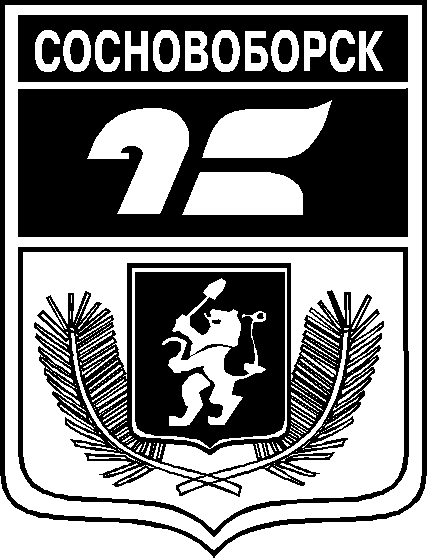 АДМИНИСТРАЦИЯ ГОРОДА СОСНОВОБОРСКАПОСТАНОВЛЕНИЕ28 марта 2023                                                                                                                              № 445АДМИНИСТРАЦИЯ ГОРОДА СОСНОВОБОРСКАПОСТАНОВЛЕНИЕ28 марта 2023                                                                                                                              № 445АДМИНИСТРАЦИЯ ГОРОДА СОСНОВОБОРСКАПОСТАНОВЛЕНИЕ28 марта 2023                                                                                                                              № 445АДМИНИСТРАЦИЯ ГОРОДА СОСНОВОБОРСКАПОСТАНОВЛЕНИЕ28 марта 2023                                                                                                                              № 445О закреплении территориальных участков за муниципальными образовательными учреждениями города Сосновоборска, реализующими основную общеобразовательную программу – образовательную программу дошкольного образования